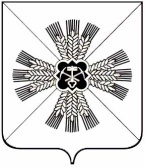 КЕМЕРОВСКАЯ ОБЛАСТЬПРОМЫШЛЕННОВСКИЙ МУНИЦИПАЛЬНЫЙ РАЙОНАДМИНИСТРАЦИЯ ПРОМЫШЛЕНОВСКОГО ГОРОДСКОГО ПОСЕЛЕНИЯПОСТАНОВЛЕНИЕот «13» февраля 2018г. № 18апгт. ПромышленнаяОб утверждении бюджетного прогноза Промышленновского городского поселения на долгосрочный период до 2023 годаВ соответствии со статьей 170.1 Бюджетного кодекса Российской Федерации, постановлением администрации Промышленновского городского поселения от 25.10.2017 № 360 «Об утверждении порядка разработки и утверждения бюджетного прогноза Промышленновского городского поселения на долгосрочный период»:Утвердить прилагаемый бюджетный прогноз Промышленновского городского поселения на долгосрочный период до 2023 года. Настоящее постановление подлежит обнародованию на информационном стенде администрации Промышленновского городского поселения, размещению на официальном сайте администрации Промышленновского муниципального района на странице Промышленновского городского поселения.                                                                                          Контроль за исполнением настоящего постановления возложить на начальника экономического отдела О.Г. Черданцеву.Настоящее постановление вступает в силу со дня подписания. Исп. Черданцева О.Г.Тел: 7-46-35Бюджетный прогноз Промышленновского городского поселения  на долгосрочный период до 2023 года       Бюджетный прогноз Промышленновского городского поселения на долгосрочный период  до 2023 года (далее - бюджетный прогноз) разработан на основе долгосрочного прогноза социально-экономического развития Промышленновского городского поселения на период до 2023 года, утвержденного постановлением администрации Промышленновского городского  поселения от 25.10.2017 № 360 «О прогнозе социально-экономического развития Промышленновского городского поселения на период до 2023 года», решения Совета народных депутатов  Промышленновского городского поселения  от  25.12.2017  №  85  «Об утверждении бюджета  Промышленновского городского поселения на 2018 год и на плановый период 2019 и 2020 годов»,  с учетом основных направлений бюджетной и налоговой политики Промышленновского городского поселения. Бюджетный прогноз разработан в условиях налогового и бюджетного законодательства, действующего на момент его составления.Цели и задачи налоговой, бюджетной и долговой политики в долгосрочном периодеЦелью долгосрочного бюджетного планирования в Промышленновского городского поселении является обеспечение предсказуемости динамики доходов и расходов бюджета Промышленновского городского поселения, что позволяет оценивать долгосрочные тенденции изменений объема доходов и расходов, а также вырабатывать на их основе соответствующие меры, направленные на повышение устойчивости и эффективности функционирования бюджетной системы Промышленновского городского поселения. Основная задача долгосрочного бюджетного планирования состоит в увязке проводимой бюджетной политики с задачами по созданию долгосрочного устойчивого роста экономики и повышению уровня и качества жизни населения Промышленновского городского поселения. Бюджетная политика Промышленновского городского поселения на предстоящий период должна в полной мере учитывать прогнозируемые риски развития экономики и предусматривать адекватные меры по минимизации их неблагоприятного влияния на качество жизни населения Промышленновского городского поселения.На долгосрочный период основными направлениями работы должны стать мероприятия, обеспечивающие бюджетную устойчивость и общую макроэкономическую стабильность. В целом долгосрочная бюджетная политика по формированию доходов бюджета поселения будет основана на следующих подходах:1)​  упорядочивание системы налоговых льгот, оценка эффективности предоставленных налоговых льгот, повышение их адресности и строгая координация с целями и задачами соответствующих государственным программам Кемеровской области; 2)​  повышение налоговой нагрузки на имущество, в том числе за счет отмены налоговых льгот;3)​  сокращение возможностей уклонения от уплаты налогов и сборов за счет увеличения объемов безналичных расчетов, формирования максимально благоприятных условий для добросовестных налогоплательщиков, совершенствования порядка урегулирования задолженности по налогам и сборам;4) повышение эффективности использования муниципального имущества, обеспечение качественного учета имущества, входящего в состав муниципальной казны, осуществления контроля за использованием объектов муниципальной собственности;5) продолжение  работы по актуализации налоговой базы по земельному налогу, налогу на имущество физических лиц, в целях формирования объективной налогооблагаемой базы по данным налогам и росту доходов местного бюджета;При формировании и реализации бюджетной политики на долгосрочный период необходимо исходить из решения следующих основных задач:1) реализация эффективной бюджетной политики, направленной на долгосрочную устойчивость и сбалансированность  бюджета  поселения, укрепление доходной базы, формирование оптимальной структуры расходов бюджета поселения;3) повышение эффективности бюджетных расходов, формирование бюджетных параметров исходя из четкой приоритизации и необходимости безусловного исполнения действующих расходных обязательств, в том числе с учетом их оптимизации и эффективности исполнения. Необходимо осуществлять взвешенный подход к принятию новых расходных обязательств и сокращать неэффективные бюджетные расходы. При исполнении бюджета  сельского поселения необходимо обеспечить максимальную экономию бюджетных средств за счет их рационального использования. Направления и мероприятия социально-экономической политики, реализуемые в рамках муниципальной программы Промышленновского городского  поселения, должна иметь надежное финансовое обеспечение. Должны быть определены объемы финансовых ресурсов, необходимые для достижения конкретных целей и количественно определенных результатов. Особое внимание должно быть уделено обоснованности механизмов реализации муниципальной программы Промышленновского городского поселения по стабилизации социально-экономического положения и формированию предпосылок устойчивого развития сельского поселения;4)​  повышение эффективности бюджетных расходов;5)​ повышение эффективности системы муниципального финансового контроля, внутреннего финансового контроля и внутреннего финансового аудита, что будет способствовать сокращению нарушений законодательства о контрактной системе и повышению эффективности (результативности и экономности) бюджетных расходов;6) формирование и исполнение бюджета программно-целевым методом с целью повышения эффективности системы муниципального финансового контроля и перехода к оценке эффективности (результативности и экономности) бюджетных расходов;7)​  обеспечение открытости и прозрачности муниципальных финансов, размещение нормативно правовых актов, регулирующих бюджетный процесс Промышленновского городского поселения. Обеспечение доступности, открытости и возможности ознакомления граждан с процессом формирования и исполнения бюджета за  счет публикации  созданным на сайте раздела «Бюджет для граждан»;8)​  повышение самостоятельности и ответственности органов местного самоуправления за проводимую бюджетную политику, создание условий для получения наивысших результатов в условиях рационального использования имеющихся ресурсов. Повышение качества управления муниципальными финансами.     Реализация бюджетной политики Промышленновского городского поселения в долгосрочном периоде, направлена на планомерную работу по приведению расходных обязательств в соответствии  с  имеющимися бюджетными возможностями.Прогноз основных характеристик  бюджета Промышленновского городского поселенияПрогноз основных характеристик  бюджета Промышленновского городского поселения  и оценка исполнения за 2017 год представлены в приложении   № 1 к настоящему бюджетному прогнозу.Прогноз доходов и расходов  бюджета Промышленновского городского поселенияДолгосрочный прогноз налоговых и неналоговых доходов рассчитан на основе следующих подходов:Налоговые и неналоговые доходы бюджета спрогнозированы в соответствии с положениями Бюджетного кодекса Российской Федерации, на основе  показателей базового варианта прогноза социально- экономического развития на долгосрочный период.Бюджетный прогноз рассчитан исходя из действующих налоговых и неналоговых  доходов  и предусматривает сохранение уровня налоговой нагрузки на налогоплательщиков.Выявление невостребованных земельных участков для получения дополнительных доходов в бюджет поселения.Прогноз расходов сформирован в соответствии с расходными обязательствами, отнесенными федеральным и областным законодательством Кемеровской области к полномочиям органов местного самоуправления и предполагает относительную стабильность структуры расходов в долгосрочной перспективе. Основное направление расходов это - эффективное использование средств дорожного фонда, содержание мест захоронений, мероприятия по благоустройству территории.4. Показатели финансового обеспечения  муниципальной программы Промышленновского городского  поселенияПостановлением администрации Промышленновского городского сельского поселения от 31.10.2017г. № 376 «Об утверждении муниципальной программы «Комплексное обеспечение и развитие жизнедеятельности Промышленновского городского поселения» на 2018-2020 годы» определены цели, задачи и ожидаемые результаты муниципальной программы, индикаторы их достижения. Реализация муниципальной программы связана с выполнением шести подпрограмм, которые содержат систему мероприятий.Бюджетный прогноз сформирован в программной структуре. Показатели финансового обеспечения муниципальной программы Промышленновского городского поселения на период её действия и непрограммным направлениям деятельности приведены в приложении № 2 к настоящему бюджетному прогнозу. Прогноз основных характеристик  бюджета Промышленновского городского поселенияПоказатели финансового обеспечения  муниципальной программы «Комплексное обеспечение и развитие жизнедеятельности  Промышленновского городского поселения» на 2018-2020 годы  на период ее  действияГлаваПромышленновского городского поселенияД.А. ДроботУТВЕРЖДЕНпостановлениемадминистрации Промышленновского городского поселенияот 13.02.2018 № 18аПриложение №1к бюджетному прогнозу Промышленновского                         городского поселения на долгосрочный период до 2023 года№Наименование показателя2018 год2019 год2020 год2021 год2022 год2023 год1.Доходы бюджета - всего65360,165570,966948,966948,966948,966948,9в том числе:1.1.-налоговые доходы41745,045193,046603,046603,046603,046603,01.2.-неналоговые доходы5218,05218,05218,05218,05218,05218,01.3.-безвозмездные поступления - всего18397,115159,915127,915127,915127,915127,9в том числе:1.3.1.-не имеющие целевого назначения18397,115159,915127,915127,915127,915127,91.3.2.-имеющие целевое назначение0,00,00,00,00,00,02.Расходы бюджета-всего65360,165570,966948,966948,966948,966948,9в том числе:2.1.-за счет средств бюджета, не имеющих целевого назначения65360,165570,966948,966948,966948,966948,92.2.-за счет средств безвозмездных поступлений, имеющих целевое назначение18397,115159,915127,915127,915127,915127,93.Дефицит (профицит) бюджета0,00,00,00,00,00,04.Отношение дефицита бюджета к общему годовому объему доходов бюджета города без учета объема безвозмездных поступлений ( в процентах)0,00,00,00,00,00,05.Источники финансирования дефицита бюджета-всего0,00,00,00,00,00,0в том числе:5.1.Получение кредитов от кредитных организаций бюджетами муниципальных районов в валюте Российской Федерации0,00,00,00,00,00,05.2Погашение бюджетами муниципальных районов кредитов от кредитных организаций в валюте Российской Федерации0,00,00,00,00,00,05.3Погашение бюджетами муниципальных районов кредитов от других бюджетов бюджетной системы Российской Федерации в валюте Российской Федерации0,00,00,00,00,00,05.4Изменение остатков средств на счетах по учету средств бюджетов0,00,00,00,00,00,06.Объем муниципального долга на 1 января соответствующего финансового года0,00,00,00,00,00,07.Объем расходов на обслуживание муниципального долга0,00,00,00,00,00,0Приложение №2к бюджетному прогнозу Промышленновского городского поселения на долгосрочный период до 2023 года№Наименование показателя2018 год2019 год2020 год2021 год2022 год2023 год1.Расходы бюджета-всего65360,165570,966948,90,00,00,0в том числе:1.1.Расходы на реализацию муниципальной программы43436,063881,663551,40,00,00,01.1.1.Муниципальная программа «Комплексное обеспечение и развитие жизнедеятельности  Промышленновского городского поселения » на 2018-2020 гг.43436,063881,663551,40,00,00,01.2.Непрограммное направление деятельности 21924,150,050,00,00,00,0